Thank you, 2018 Symposium Sponsors Symposium SponsorAvertex Utility Solutions Inc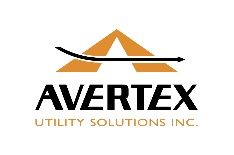 Room Key SponsorOntario One Call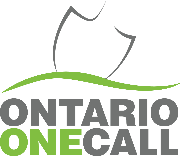 Name Badge SponsorVivax Canada Inc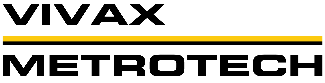 Symposium Bag SponsormultiVIEW Locates Inc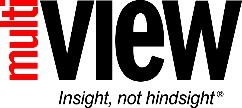 Awards LuncheonAecon Utilities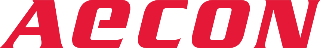 Hockey ChallengeTransCanada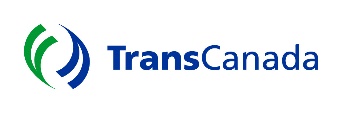 Breakfast SponsorOntario Excavac Inc.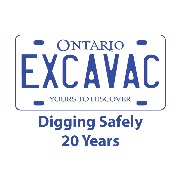 Closing LuncheonEnbridge Gas Distribution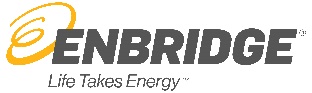 ORCGA Corn HoleTransCanadaVendor PassportTelDig Inc.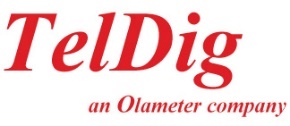 Coffee Break Sponsors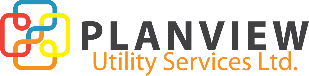   Planview Utility Services Inc               MetaFlo Technologies Inc.                                Vivax Canada Inc.Would you like to become a 2018 Symposium Sponsor?Download the commitment form below